Муниципальное автономное дошкольное образовательное учреждениеГородского округа «город Ирбит» Свердловской области «Детский сад № 23»Консультация для родителей  «8 марта – международный женский день!»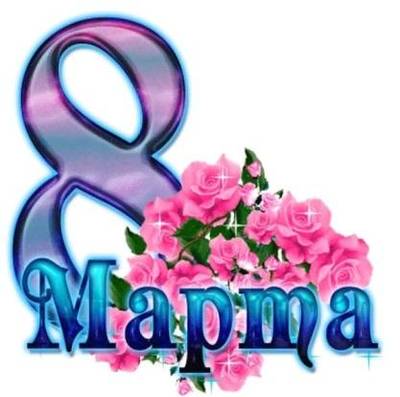 Уважаемые наши папы и дедушки!В преддверии замечательного праздника, 8 марта,желательно, чтобы эти задания с детьми выполнили вы! Побеседуйте с ребенком о празднике, который приближается «Международный женский день - 8 Марта». В первый месяц весны, Восьмого марта, весь мир отмечает женский праздник. Самое прекрасное слово на земле – мама. Это первое слово, которое произносит человек, и звучит оно на всех языках одинаково нежно. У мамы самые добрые и ласковые руки, они все умеют. У мамы самое верное и чуткое сердце – в нем никогда не гаснет любовь, оно ни к чему не остается равнодушным. И сколько бы ни было тебе лет – пять или пятьдесят, тебе всегда нужна мама, ее ласка, ее взгляд.Как появился женский праздник?Всеми любимый праздник восходит к традиции Древнего Рима 1 века до нашей эры. Считалось, что богиня Юнона, супруга великого Юпитера, была наделена большой властью, обладала огромными возможностями. Юнона почиталась в каждом доме, ей приносили дары при вступлении в брак и при рождении ребёнка.Самым радостным для женской половины Рима был праздник 1 Марта, посвящённой этой богине и называвшийся Матронами. Это был праздник не только для почтенных римлянок, но и для рабынь, работу которых в этот день выполняли мужчины-рабы. Мужчины 1 Марта дарили жёнам и подругам щедрые подарки, не обходили вниманием служанок. Первый международный женский день 8 Марта был установлен в Копенгагене в 1910 году на 2-й Международной Конференции, в которой участвовали более 100 женщин-социалисток из 17 стран. Впервые праздник отмечали в 1911 году в Германии, Австрии, Швейцарии, Дании 19 марта.В России Международный женский день первый раз праздновали в 1913 году в Петербурге. Одно из самых мощных выступлений женщин прошло в Петрограде 7 марта 1917 г. А в 1976г. Международный женский был официально признан ООН.Сегодня 8 Марта – это праздник любви и красоты. 8 Марта все мужчины поздравляют бабушек, мам, жён, сестёр и подруг.Побеседуйте с ребенком: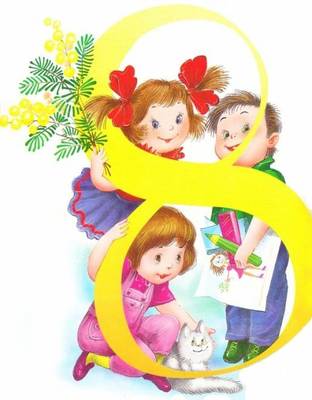 Какое слово первым произносит ребенок?Какое слово для всех звучит нежно, тепло и сердечно?Знает ли ваш ребенок, какой праздник приближается?Кого поздравляют в этот день?Предложите ребенку подготовить рисунок в подарок маме, бабушке.Пусть попробует нарисовать мамин портрет или букет любимых цветов.Поговорите о том, что скажет ребенок маме, вручая подарок, что пожелает.Поиграйте с ребенком в игры: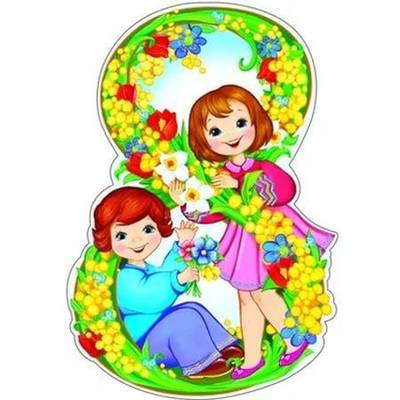 «Закончи предложение»У каждого малыша есть…/мама/.Каждый человек любит свою…/маму/.На свете очень трудно жить без…/мамы/.На праздник 8 Марта мы дарим подарки и цветы…/маме/.Я люблю гулять со своей…/мамой/.Я очень горжусь своей…/мамой/.Восьмого марта я буду поздравлять свою …/маму/.«Какая мама (бабушка) и что делает?»Мама какая? – (веселая, любимая, заботливая, ласковая, умная, трудолюбивая, строгая, красивая, стройная, прекрасная, милая).Мама что делает? – (трудится, заботится, читает, готовит, стирает, убирает, шьет, отдыхает, учится).«Исправь ошибку»Сегодня я поздравляю свою любимого маму.Бабушка испекла варенье с пирогом.«Вставь пропущенное слово в предложение»Моя мама…врачом.Восьмое… - международный женский день.К празднику мама…вкусный пирог.«Чем занимается моя мама»Расскажите ребенку о том, где и кем работает мама, чем она занимается.Пусть ребенок составит рассказ по вопросам:- Где работает мама?- Кем она работает?- Что она делает?«Собери предложение»Мама, Настина, на, работает, почте.Завтра, открытку, мне, отправить, нужно.Бабушка, пальто, в, сшила, ателье.Для, сегодня, сюрприз, мамы, приготовили, мы.«Назови ласково» (придумай как можно больше ласковых и добрых слов):- мама – мамочка, мамуличка, матушка;- бабушка – бабуличка, бабуля.Вместе с ребенком рассмотрите фотографии мамы (бабушки).Прочитайте ребенку пословицы:При солнышке тепло, при матушке добро.Возле матери и без хлеба не умрёшь.В материнском сердце для всех детей ласки хватит.Для матери ребёнок до ста лет дитёнок.Кто матери не послушает, в беду попадёт.Матери все дети равны – одинаково сердцу больны.Мать высоко замахивается, да не больно бьёт.Нет лучше дружка, чем родная матушка.Мать кормит детей, как земля людей.Матушкин гнев, что весенний снег: и много его выпадает, да скоро растает.Материнская забота и в огне не горит, и в воде не тонет.Прочитайте ребенку стихотворениеи предложите выучить его для мамы.Ирис Ревю «Каждый по-своему маму поздравит»Каждый по-своему Маму поздравит,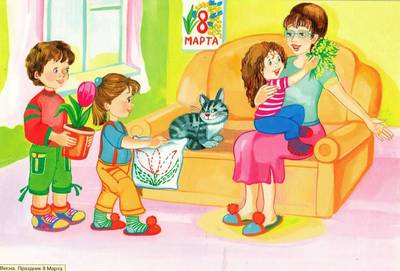 Каждый таланты Сегодня проявит.Кто-то сготовит Для мамы обед,Кто-то возьмёт Ей в театр билет.Кто-то станцует, А кто-то споёт.Кто-то порядок И блеск наведёт.Кто-то роскошный Ей купит цветок,Кто-то красивый Проростит росток.Я нарисую Для мамы портрет. Ну и, конечно, Весенний букет. Музыкальны руководитель: Татьяна Михайловна Бахтина